SREDA, 8.4. 2020…..DELO NA DOMUDOBRO JUTRO.                                                                                                                                                     MALO SE RAZGIBAMO………….LAHKO KAR S SVOJO PLIŠASTO IGRAČO….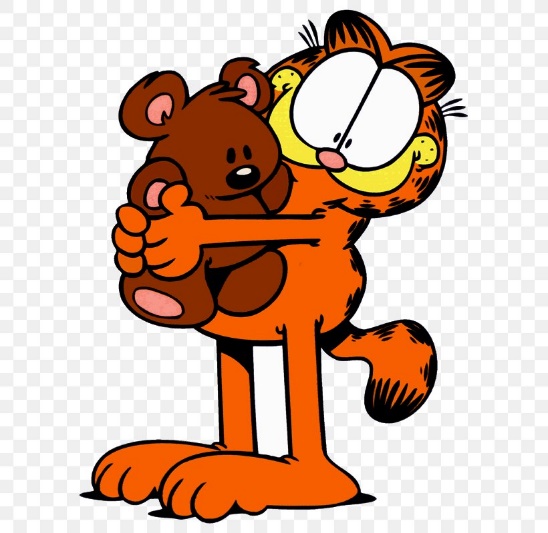 PO TEM  PA VESELO NA DELO…SREDIN  URNIK:DOP/DOD, MAT, ŠPO, LUM, LUM1.URA  : DOP/DODČE NISI USPEL/A NAREDITI VSEH NALOG PRI PREDMETIH, POSKUSI ZDAJ DOKONČATI…..*LAHKO PA SE LOTIŠ IZZIVA PRI MATEMATIKI  - PRILOGA  DOD POUK* VAJE MAT ZA DOP POUK – PRILOGA SPODAJDOPOLNILNI POUKMNOŽIMO, DELIMO Z 10, 1002 ∙ 10 =                              6 ∙ 10 =                  15 ∙ 10 = 20 : 10 =                           60 : 10 =                150 : 10 =90 ∙ 10 =                           34 ∙ 10 =                 72 ∙ 10 = 900 : 10 =                        340 : 10 =                720 : 10 =7 ∙ 100 =                           13 ∙ 100 =             20 ∙ 100 =700 : 100 =                      1300 : 100 =         2000 : 100 =MERSKE ENOTE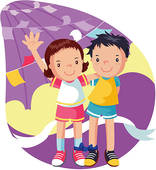 1. Simon je na sobotnem maratonu pretekel 2 kilometra. Koliko metrov je to? ODGOVOR: _______________________________________ 2. Jasna je pretekla 70 metrov manj kot Simon . Kakšno dolžino je pretekla? ODGOVOR: ____________________________________________**3. Dorijan je vrgel kladivo 86 m daleč. Koliko centimetrov je to?ODGOVOR: ____________________________________________4. Peter je vrgel kladivo 4 dm dlje od Dorijana. Koliko centimetrov  je to?ODGOVOR: ____________________________________________5. Matija v metu kopja dosegel daljavo 45 m 7 dm.  Kolikšna je bila njegova daljava v decimetrih?ODGOVOR: ____________________________________________DODATNI POUK  Aleks je skočil v daljino  2 m 99 cm. Koliko centimetrov je znašala dolžina njegovega skoka?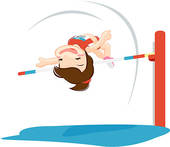 ODGOVOR: ____________________________________________ Katja je skočila v višino  2 metra 45 centimetrov . Koliko cm je bil visok njen skok? ODGOVOR: ____________________________________________                                                                                                                                                                                              PAVZA…PRIPRAVI PUŠČICO, ZVEZEK ZA MAT, DELOVNI ZVEZEK             2.URA MAT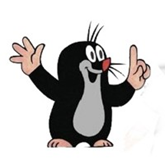 CILJI:Ustno množim z enomestnim številom v množici števil do 10 000KORAK:  Napiši naslov in datumKORAK : PREPIŠI, RAČUNAJ … ter razmisli, katero pravilo zasledimo pri računanju…MNOŽIMO DO 10 000                                                                                datum10    6                                                                   10      2   16. ∙ 3 = 10 ∙ 3  +  6 ∙ 3 = 30 + 18 = 48              12 ∙ 5 = 10 ∙ 5 + 2 ∙ 5 = 50 + 10 = 60POMNI     Pomagamo si z rogovilcami in ločimo desetice, enice…..10    3                                                                   10      2   13. ∙ 2 = 10 ∙ 2  +  3 ∙ 2 = 20 + 6 = 26              12 ∙ 4 = 10 ∙ 4 + 2 ∙ 4 = 40 + 8 = 4830    6   36. ∙ 3 = 30 ∙ 3  +  6 ∙ 3 = 90 + 18 = 108                                 30 ∙ 3 = 90        POMNI     3 ∙ 3 je 9 in pripišemo ničlo…   torej 30 ∙ 3 = 90   50    6   56. ∙ 4 = 50 ∙ 4  +  6 ∙ 4 = 200 + 24 = 224                        50 ∙ 4 = 200        POMNI     5 ∙ 4 je 20 in pripišemo ničlo …  torej 50 ∙ 4 = 200KORAK: Rešiš vaje v delovnemu zvezku na str. 16. Klikni posnetek. https://youtu.be/oQeTSVFljuESLEDI 2 URI LUMGLEJ OD URŠKE POSEBEJ PRILOGO ZA LIKOVNO UMETNOST…..DELO JE NAČRTOVANO ZA 2 TEDNA ( 4 URE LUM…..)……LAHKO NAREDIŠ ŽE DANES NEKAJ KORAKOV   (NALOG)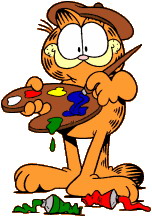 ….PAVZAUF, KONČNO SLEDI RAZGIBAVANJE…..…                                                                                                            ŠPO2. URA ŠPORTA – VAJE ZA ŠPORTNO VZGOJNI KARTONDa se boš lažje spomnil-a, kakšne so vaje za ŠVK, sem zate s pomočjo moje hčerke pripravil fotografije.  VESELO NA DELO : ) VEDNO SE PRED ZAČETKOM VADBE DOBRO OGREJ. PREDLAGAM PLES NA VSAJ 2 TVOJI NAJLJUBŠI PESMI ali 10 minut teka na mestu. Ne pozabi tudi na RAZTEZNE VAJE ZA CELOTNO TELO.1.vaja za predklon: 3x ponovi. Počasi naredi predklon z iztegnjenimi nogami in rokami do točke, ko ne gre več.  V tej točki zadrži 15-20 sekund.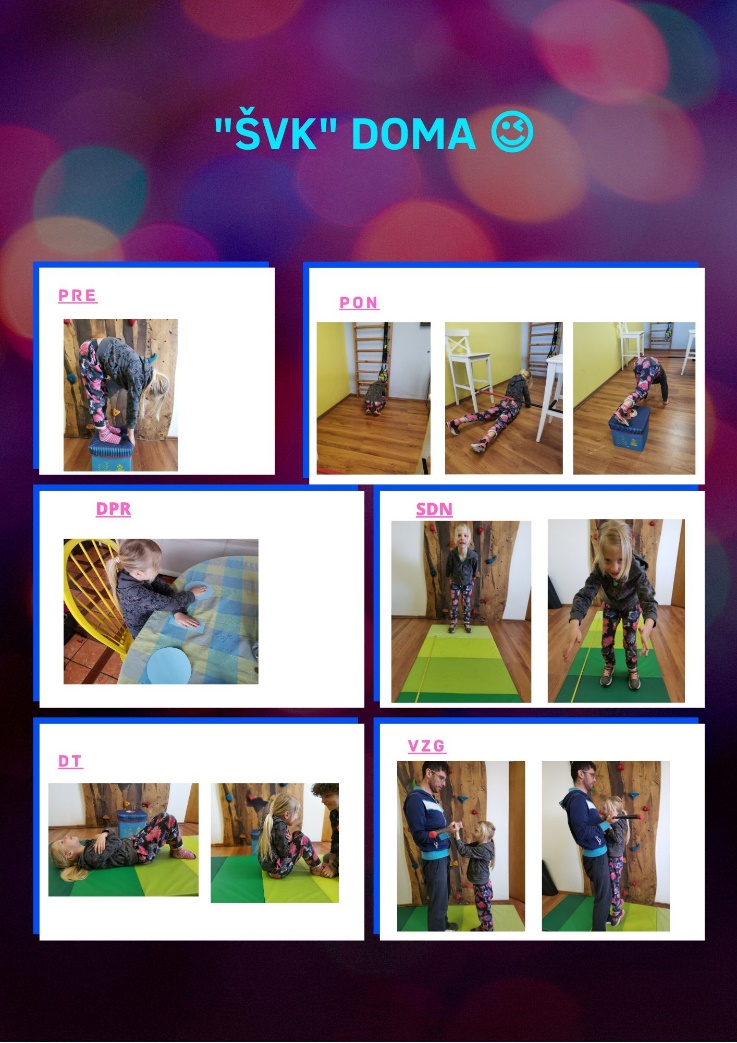 2. vaja za poligon nazaj: 2x ponovi: (vmes 30s počitka), 60s se gibaj po vseh štirih po prostoru, postavi si ovire.3. vaja za dotikanje plošč: 1x ponovi: (vmes 30s počitka), 60s ''taping'' z levo roko, 60s ''taping'' z desno roko4. vaja za skok v daljino: 3x ponovi: Sonožni skok z mesta v daljino s soročnim zamahom (skoči z obema nogama hkrati in ob tem zamahni z obema rokama hkrati).5. Vaja za dvig trupa: 2x ponovi: (vmes 30s počitka), 60s dviguj trup z zelo kratkimi dotiki podlage.6. Vaja za Vesa v zgibi: pri tej vaji prosi za pomoč starša!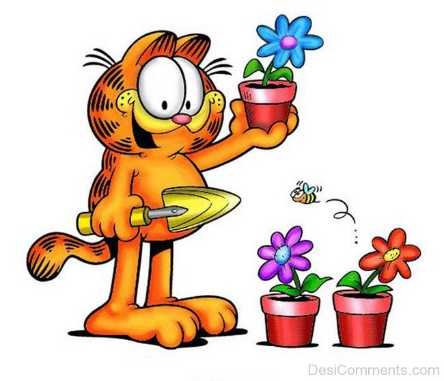 USPELO TI JE!     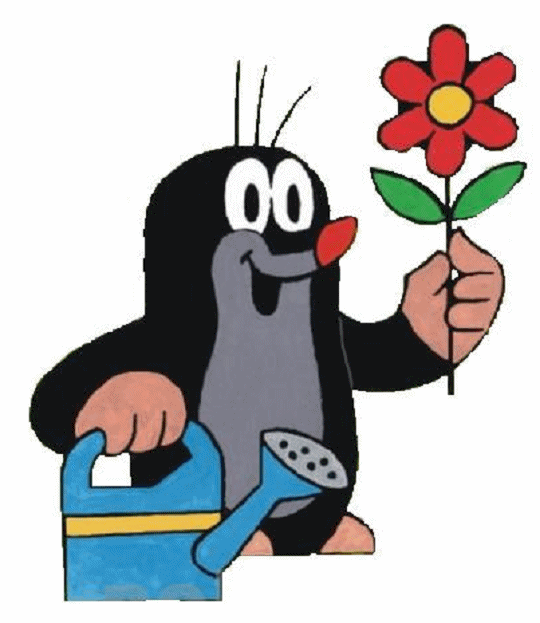 LEP DAN !                                                                                                                                                            Miha je bil naročen pri šolskemu zobozdravniku ob 11.30. Iz njegove ordinacije je odšel ob 12.30.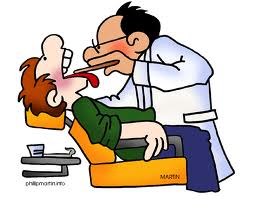 Koliko časa je bil pri zobozdravniku?Živa je odšla k plesnemu krožku ob 12. uri. Tam je bila eno uro.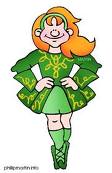 Ob kateri uri je odšla domov?Janez je poklical mamo po telefonu ob  10.uri. Slušalko je odložil ob 10.30. 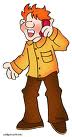 Koliko časa se je pogovarjal z mamo?Matevž in  sošolci so se ob 9.uri odpeljali na izlet. Vožnja je trajala eno uro in pol.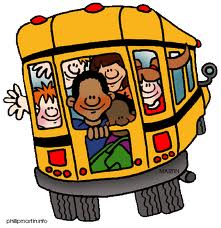 Kdaj so prispeli na cilj?Sara se je na dvorišču uro in pol igrala s prijateljicami. Ob 18.30 jo je mama poklicala domov.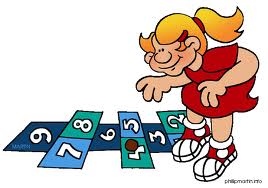 Kdaj je Sara prišla na dvorišče?Tobija je pisal domačo nalogo tri četrt ure. Končal jo je ob 17.00.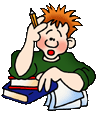 Kdaj je začel s  pisanjem?Nik je vadil bobne od 15.45 do 16.30.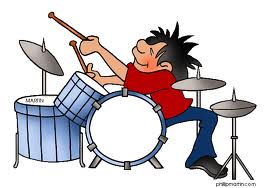 Koliko časa je vadil?